Информация          ПЧ Кореневского района просит Вас разместить   на своих официальных сайтах  информацию поведения на воде в купальный сезон  для населенияю          В конце каждого месяца инструктором по ПП ПЧ Кореневского района будет собираться информация   по размещению на ваших сайтах.Начальник  ПЧКореневского района ОКУ 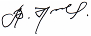 «ППС  Курской области»                                                                    Цыганов В.Н.   ПЧ Кореневского района предупреждает,ежегодно в период купального сезона с людьми происходят несчастные случаи. Люди часто травмируются о различные предметы в воде (коряги, битое стекло и т.д.), тонут из-за того, что переоценили свои силы и заплыли слишком далеко. Особенно часто возникновение несчастных случаев связано с купанием в состоянии алкогольного опьянения.Контроль за детьми со стороны родителей в летнее время необходимо усилить, на отдыхе у воды ни в коем случае не упускать ребёнка из виду.Несчастных случаев на воде можно избежать, соблюдая элементарные правила:- научите вашего ребёнка плавать;- никогда не поворачивайтесь спиной к ребёнку, пока он в воде;- купайтесь с детьми только в специально оборудованных для этого местах;- не допускайте, чтобы ребёнок глотал воду из водоёма;- научите вашего ребёнка основам безопасности при летнем отдыхе на водоёме;- не позволяйте детям находиться возле водоёмов без присмотра взрослых.Будьте осторожны при отдыхе, соблюдайте правила безопасности!Единый номер вызова служб экстренного реагирования - 112.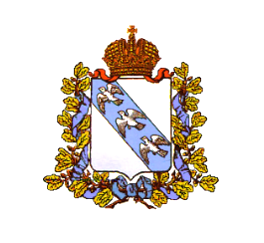 ОБЛАСТНОЕ КАЗЕННОЕ УЧРЕЖДЕНИЕ«ПРОТИВОПОЖАРНАЯ СЛУЖБАКУРСКОЙ ОБЛАСТИ»                        ПОЖАРНАЯ ЧАСТЬ                 КОРЕНЕВСКОГО РАЙООНА307410, Курская область, пгт.Коренево, ул. Октябрьская, д. 11тел.: +7 (47147) 2-11-01 06.05.2023№ 017/27На №  ________________от___________________Главам МОКореневского районаКурской области